L’annuaire du Festival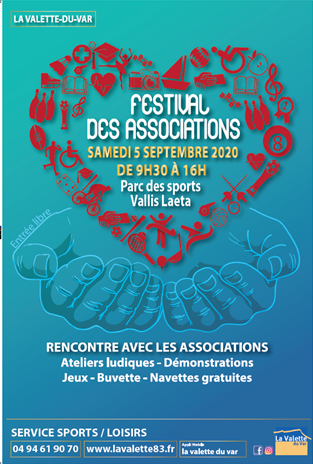        		Mairie de La Valette du VarService Sports / Loisirs  0494619070                              			sports@lavalette83.frCoordinateurLydieLUCIANI0607178195Coordinateur adjointJean-ChristopheWeingaertner0680461237Gardien logé COSECDenis LIPP0672484540Police municipale0494610444Le 15 : le Samu pour tout problème urgent de santé, c'est un secours médicaliséLe 15 : le Samu pour tout problème urgent de santé, c'est un secours médicaliséLe 15 : le Samu pour tout problème urgent de santé, c'est un secours médicaliséLe 112 : numéro d'appel unique des urgences sur le territoire européen, recommandé aux étrangers circulant en France et aux Français circulant à l'étranger.Le 112 : numéro d'appel unique des urgences sur le territoire européen, recommandé aux étrangers circulant en France et aux Français circulant à l'étranger.Le 112 : numéro d'appel unique des urgences sur le territoire européen, recommandé aux étrangers circulant en France et aux Français circulant à l'étranger.Le 18 : les sapeurs-pompiers pour tout problème de secours, notamment accident, incendieLe 18 : les sapeurs-pompiers pour tout problème de secours, notamment accident, incendieLe 18 : les sapeurs-pompiers pour tout problème de secours, notamment accident, incendie